Unity Thunder Car Club, Inc.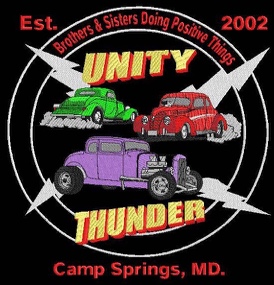 7474 Old Alexandria Ferry Road, Clinton, Maryland 20735P.O. Box 1954, Clinton, MD 20705Application For MembershipDate of Application: ___/____/________Personal InformationName:____________________________________________________                         Last				First				MiddleAddress:___________________________________________________________________________________________________________ Zip Code:__________________________Phone Number:__________________________     _________________________________		Mobile						HomeDate Of Birth:_______/_________/____________	Month           Day                   YearEmail Address:______________________________________________________________Vehicle:_________/______________________________/____________________________                  Year                          Make                                                    Model________________/______________________________/_____________________________________________/______________________________/_____________________________Please describe briefly why you want to join The Unity Thunder Car Club:____________Sponsor Name(s):______________________________________________________________***NOTE: Upon departure from The Unity Thunder Car Club, the club requires that club jacket with the club emblem be returned to the club president. You will be reimbursed.
